3 ΠΛΑΤΕΙΑ ΡΑΦΗΝΑΣ – ΚΟΚΚΙΝΟ ΛΙΜΑΝΑΚΙ- Ν. ΒΟΥΤΖΑΣ-ΠΛΑΤΕΙΑ ΡΑΦΗΝΑΣ
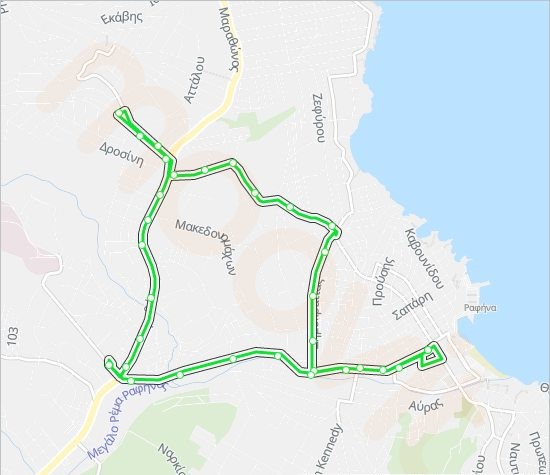  ΑΝΑΧΩΡΗΣΗ                               ΑΦΙΞΗ07:30                                           08:0009:30                                           10:00 (μέσω Λ. Δημοκρατίας-Ποσειδώνος- Κονδύλη)12:15                                            12:4514:25                                            14:55 Στάσεις:Πλατεία Ραφήνας1η  Λ. Φλέμινγκ2η  Λ. Φλέμινγκ3η Λ. Φλέμινγκ4η Δημοκρατίας  (Παιδικός Σταθμός)5η Δημοκρατίας (Μπογιατζή)6η Δημοκρατίας  (Αριάδνης)7η Ιλιδος (Μεγ. Αλεξάνδρου)8η Ιλιδος (Καραγιάννη)9η  Αργιθέας (Πελοπονήσου)10η Αργιθέας (Μ. Αλεξάνδρου)11η  Αργιθέας (Στρ. Καβαλάρη)12η Αργιθέας  (Φάναρι  Λεωφ. Μαραθώνος)13η Χρ. Σμύρνης (Υακίνθων)14η  Κυβέλης (Πάρκο)15η Χρ. Σμύρνης  (Λογοθετίδη)16η Χρ. Σμύρνης  (Αθλητικός Σύλλογος)17η  Λ. Μαραθώνος18η Λ. Μαραθώνος19η Λ. Μαραθώνος20η Λ. Μαραθώνος21η Λ. Μαραθώνος22η Λ. Μαραθώνος23η Ανδ. Παπανδρέου   (Μπαρδαμά)24η Ανδρ. Παπανδρέου (Γούναρη)25η Ανδρ. Παπανδρέου (Τελάλη)26η Ανδρ. Παπανδρέου (Γήπεδο)27η Κέντρο Υγείας28η Ανδρ. Παπανδρέου (Γήπεδο)29η Ανδρ. Παπανδρέου (Τελάλη)30η Ανδρ. Παπανδρέου (Γούναρη)31η Λ. Φλέμινγκ32η Λ. Φλέμινγκ33η Λ. Φλέμινγκ34η Λ. Φλέμινγκ35η Λ. Φλέμινγκ36η Λ. Φλέμινγκ37η Λ. Φλέμινγκ38η Λ. ΦλέμινγκΠλατεία ΡαφήναςΟι στάσεις επί της Λεωφ. Φλέμινγκ και Λεωφ. Μαραθώνος ταυτίζονται με τις στάσεις του ΚΤΕΛ